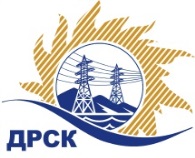 Акционерное Общество«Дальневосточная распределительная сетевая  компания»ПРОТОКОЛ № 196/ПрУ-Рзаседания Закупочной комиссии рассмотрения заявок по открытому одноэтапному электронному конкурсу (b2b-energo.ru) без предварительного квалификационного отбора «Комплексное энергетическое обследование объектов АО "Дальневосточная распределительная сетевая компания"Способ и предмет закупки: открытый одноэтапный электронный конкурс (b2b-energo.ru) без предварительного квалификационного отбора «Комплексное энергетическое обследование объектов АО "Дальневосточная распределительная сетевая компания", закупка 293 р. 9 ГКПЗ 2016 г. ПРИСУТСТВОВАЛИ:   члены постоянно действующей Закупочной комиссии АО «ДРСК»  2-го уровня.ВОПРОСЫ, ВЫНОСИМЫЕ НА РАССМОТРЕНИЕ ЗАКУПОЧНОЙ КОМИССИИ: О рассмотрении результатов оценки заявок Участников Об отклонении заявки АО «НИИЭС»Об отклонении заявки ООО «ЭнергоЦентр»Об отклонении заявки ООО «Энергоэффективные технологии»О признании заявок соответствующими условиям конкурса. О предварительной ранжировке заявокО проведении переторжкиРЕШИЛИ:По вопросу № 1:Признать объем полученной информации достаточным для принятия решения.Утвердить цены, полученные на процедуре вскрытия конвертов с заявками участников конкурса.По вопросу № 2Отклонить заявку Участника АО «НИИЭС»  от дальнейшего рассмотрения как несоответствующую требованиям п 2.4.1.1 Документации о закупкеПо вопросу № 3Отклонить заявку Участника ООО «ЭнергоЦентр» от дальнейшего рассмотрения как несоответствующую требованиям пп «б,в,г» п. 2.8.2.5 Документации о закупкеПо вопросу № 4Отклонить заявку Участника  ООО «Энергоэффективные технологии» от дальнейшего рассмотрения как несоответствующую требованиям пп «б,в» п. 2.8.2.5 Документации о закупкеПо вопросу № 5Признать заявки ООО «Предприятие группы «Городской центр экспертиз»- «Городской центр экспертиз-энергетика» (192102, г. Санкт-Перетрбург, Фрунзенский р-н, ул. Бухарестская, д. 6), ООО «Межрегиональный инженерно-энергетический центр Энерго» (117105, Россия, г. Москва, Варшавское шоссе, дом 33 строение 12 помещение 8) соответствующим условиям конкурса и принять их к дальнейшему рассмотрению.По вопросу № 6Утвердить предварительную ранжировку предложений Участников:По вопросу № 71. Провести переторжку.1.1 Допустить к участию в переторжке заявки следующих участников: ООО «Предприятие группы «Городской центр экспертиз»- «Городской центр экспертиз-энергетика» (192102, г. Санкт-Перетрбург, Фрунзенский р-н, ул. Бухарестская, д. 6), ООО «Межрегиональный инженерно-энергетический центр Энерго» (117105, Россия, г. Москва, Варшавское шоссе, дом 33 строение 12 помещение 8) 1.2  Определить форму переторжки: заочная;1.3  Назначить переторжку на 02.02.2016 г. до 16:00 час. (местного времени); 1.4  Место проведения переторжки:  Торговая площадка Системы www.b2b-energo.ru1.5 Ответственному секретарю Закупочной комиссии уведомить участников, приглашенных к участию в переторжке, о принятом комиссией решении.Коротаева Т.В..(4162) 397-205г. Благовещенск«29» января  2016№Наименование участника и его адресЦена  заявки на участие в закупке, руб. без НДС1АО «НИИЭС» (125362, г. Москва, Строительный проезд, 7А)В заявке отсутствует оферта 2ООО «Предприятие группы «Городской центр экспертиз»- «Городской центр экспертиз-энергетика» (192102, г. Санкт-Перетрбург, Фрунзенский р-н, ул. Бухарестская, д. 6)14 897 624,583ООО «Межрегиональный инженерно-энергетический центр Энерго» (117105, Россия, г. Москва, Варшавское шоссе, дом 33 строение 12 помещение 8)22 593 363,044ООО «ЭнергоЦентр» (143409, МО, г. Красногорск, ул. Железнодорожная, д. 26)12 500 000,005ООО «Энергоэффективные технологии» (610035, Россия, Кировская обл., г. Киров, Мелькомбинатовский пр., д. 7, оф. 201)18 500 000,00Основания для отклоненияВ представленной заявке отсутствуют следующие документы: письмо о подаче оферты; техническое предложение; сводная таблица стоимости услуг; график оказания услуг; справка о выполнении аналогичных по характеру и объему работ договоров по установленной  в Документации о закупке форме, что не соответствует п. 2.4.1.1 Документации о закупке, в котором установлено следующее требование: Участник конкурса должен подготовить заявку,  включающую вышеизложенные  документы.Основания для отклонения1. В Техническом предложении Участника  выявлены следующие несоответствия, а именно: не указан точный срок  выполнения работ (согласно  раздела 7 ТЗ); не определен объём основных объектов (ПС и электрических сетей) и объектов производственно-хозяйственных нужд  Заказчика для выборочного инструментального обследования (согласно  раздела 8 и пункта 10.1.8. ТЗ); не указан перечень и комплектность результатов работ, подлежащих приемке Заказчиком (согласно раздела 10 ТЗ); отсутствует информация о проведение диагностики действующей Системы управления в области энергосбережения и повышения энергетической эффективности  АО «ДРСК» на предмет соответствия требованиям стандарта ГОСТ Р ИСО 50001-2012 (согласно п. 10.1.6. ТЗ)2. Согласно, представленной справки о перечне и объемах выполнения работ, копий договоров и актов оказания услуг у Участника отсутствует опыт  работ по энергетическому обследованию электрических сетей 110 кВ и ниже (сопоставимым по объему и/или стоимости с предметом закупки), что не соответствует п. 11.3 ТЗ3. Участником предоставлены копии удостоверении о краткосрочном повышении квалификации на 21 сотрудника вместо 25, что не соответствует п. 11.2 ТЗ4. Представленные копии удостоверений о краткосрочном повышении квалификации следующих сотрудников: Вага А.Н., Борозняк М.М, Горбуленко В.В., Жданов И.В. содержат намеренно искаженные информацию, а именно: год выдачи удостоверений 2010, при периоде прохождения обучения  с 15 июня по 30 июня 2011 года. 5. Участник имеет кризисное финансовой положение, что не соответствует п.п «б» п. 2.5.1.1 Документации о закупке. 6. Участник  выступал в качестве ответчика по делу №А 41-43198/2015 г. и судом было принято  решение о взыскании с ООО «ЭнергоЦентр» в пользу ФГКУ «В/Ч 83417» штраф за нарушение обстоятельств по государственному контракту в размере  123,6 тыс. руб., что не соответствует пп «ж» п. 2.5.1.1 Документации о закупке.Основания для отклонения1. Участником документально подтверждено наличие только 1 аудитора, аттестованного на право проведения внешнего аудита по международному стандарту ISO 50001 (Системы энергетического менеджмента - Требования и руководство по применению), вместо 2 – х, что не соответствует п. 11.2 ТЗ .2. Участник  предоставил «Справку о перечне и объёмах выполнения аналогичных договоров», содержащую 24 договора, из которых ни один из договоров не сопоставим по стоимости с предметом закупки и не сопоставим по объёмам с предметом закупки, что противоречит требованию  п. 11.3 и п. 11.9.6. ТЗ 3. Участник  выступал в качестве ответчика по делу № А 60-47276/2015 г. и судом было принято  решение о взыскании с ООО «Энергоэффективные технологии» в пользу администрации Махневского муниципального образования неустойку в размере  107,60тыс. руб., то не соответствует пп «ж» п. 2.5.1.1 Документации о закупке.Место в предварительной ранжировкеНаименование участника и его адресЦена  на участие в закупке без НДС, руб.Балл по неценовой предпочтительности1 местоООО «Межрегиональный инженерно-энергетический центр Энерго» (117105, Россия, г. Москва, Варшавское шоссе, дом 33 строение 12 помещение 8)22 593 363,042,292 местоООО «Предприятие группы «Городской центр экспертиз»- «Городской центр экспертиз-энергетика» (192102, г. Санкт-Перетрбург, Фрунзенский р-н, ул. Бухарестская, д. 6)14 897 624,581,84Ответственный секретарь Закупочной комиссии 2 уровня АО «ДРСК»                                     Елисеева М.Г. 